§3948.  Animal control1.  Control.  Municipalities shall control dogs running at large.[PL 1997, c. 690, §29 (AMD).]2.  Medical attention.  Law enforcement officers and animal control officers shall take a stray animal to its owner, if known, or, if the owner is unknown, shall ensure that any injured companion animal that is at large or in a public way is given proper medical attention.[PL 2009, c. 343, §21 (AMD).]3.  Domesticated and undomesticated animals.  A municipality shall control domesticated animals that are a cause of complaint in the community.  A municipality shall control animals that pose a threat to public health or safety.  A municipality may control undomesticated animals in matters on which no other department is charged by law to regulate.[PL 1997, c. 690, §31 (AMD).]4.  Reporting.  By January 31st of each year, a municipality shall report to the animal welfare program of the department all complaints related to animal control incidents for the prior calendar year. The report must include the number and type of animal complaints received and responded to by municipal animal control officers, law enforcement officers or municipal officials and the outcomes of each investigation. The reports must be on forms provided by the department.[PL 2017, c. 404, §10 (NEW).]SECTION HISTORYPL 1987, c. 383, §3 (NEW). PL 1987, c. 643, §4 (AMD). PL 1993, c. 468, §16 (AMD). PL 1995, c. 490, §17 (AMD). PL 1997, c. 690, §§29-31 (AMD). PL 2009, c. 343, §21 (AMD). PL 2017, c. 404, §10 (AMD). The State of Maine claims a copyright in its codified statutes. If you intend to republish this material, we require that you include the following disclaimer in your publication:All copyrights and other rights to statutory text are reserved by the State of Maine. The text included in this publication reflects changes made through the First Regular and First Special Session of the 131st Maine Legislature and is current through November 1, 2023
                    . The text is subject to change without notice. It is a version that has not been officially certified by the Secretary of State. Refer to the Maine Revised Statutes Annotated and supplements for certified text.
                The Office of the Revisor of Statutes also requests that you send us one copy of any statutory publication you may produce. Our goal is not to restrict publishing activity, but to keep track of who is publishing what, to identify any needless duplication and to preserve the State's copyright rights.PLEASE NOTE: The Revisor's Office cannot perform research for or provide legal advice or interpretation of Maine law to the public. If you need legal assistance, please contact a qualified attorney.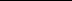 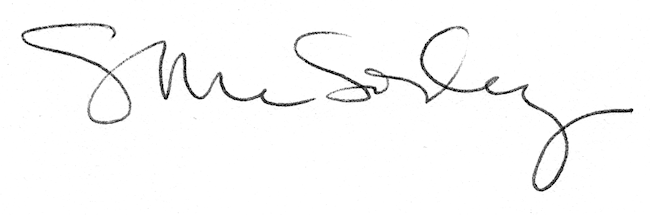 